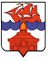 РОССИЙСКАЯ ФЕДЕРАЦИЯКРАСНОЯРСКИЙ КРАЙТАЙМЫРСКИЙ ДОЛГАНО-НЕНЕЦКИЙ МУНИЦИПАЛЬНЫЙ РАЙОНАДМИНИСТРАЦИЯ СЕЛЬСКОГО ПОСЕЛЕНИЯ ХАТАНГАПОСТАНОВЛЕНИЕ 15.11.2017 г.                                                                                                                    № 152 -  ПО согласовании участия Муниципального бюджетного учреждения культуры «Хатангский культурно-досуговый комплекс» в качестве учредителя автономной  некоммерческой организации В соответствии с п.4 ст.24 Федерального закона от 12.01.1996 г.№ 7-ФЗ "О некоммерческих организациях", п. 5 ст. 50 Гражданского кодекса Российской Федерации (часть первая), ПОСТАНОВЛЯЮ:Разрешить Муниципальному бюджетному учреждению культуры «Хатангский культурно-досуговый комплекс» (далее - Учреждение) участие в качестве учредителя автономной некоммерческой организации «Центр поддержки социальных инициатив «Содружество»».Поручить директору Учреждения – Ерилиной Марине Григорьевне представлять интересы Учреждения в общем собрании учредителей автономной некоммерческой организации «Центр поддержки социальных инициатив «Содружество»»,  с правом голосования по всем вопросам и правом избирать и быть избранной в органы управления автономной некоммерческой организации «Центр поддержки социальных инициатив «Содружество»».Утвердить  предельную долю добровольного имущественного взноса Учреждения при создании автономной некоммерческой организации «Центр поддержки социальных инициатив «Содружество»» в размере 1/3.Утвердить стоимость доли добровольного имущественного взноса Учреждения при создании автономной некоммерческой организации «Центр поддержки социальных инициатив «Содружество»»  в размере не более 5000 (пяти тысяч) рублей.Разрешить Учреждению предоставить адрес объекта недвижимости (помещения), находящегося в его оперативном управлении для регистрации в качестве места нахождения автономной некоммерческой организации «Центр поддержки социальных инициатив «Содружество»» при его учреждении, с последующим предоставлением указанного помещения постоянно действующим органам автономной некоммерческой организации «Центр поддержки социальных инициатив «Содружество» в установленном законом порядке.Опубликовать Постановление в Информационном бюллетене Хатангского сельского Совета депутатов и администрации сельского поселения Хатанга и на официальном сайте органов местного самоуправления сельского поселения Хатанга www.hatanga24.ru Настоящее Постановление вступает в силу в день подписания.Контроль за исполнением настоящего Постановления возложить на Майнагашева А.С., заместителя Главы сельского поселения Хатанга по вопросам культуры, молодежной политики и спорта. Глава сельского поселения Хатанга                                                               А.В. Кулешов